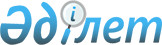 Об утверждении перечня видов деятельности, технологически связанных с регулируемыми услугами (товарами, работами) в сфере подъездных путей
					
			Утративший силу
			
			
		
					Совместный приказ Министра по инвестициям и развитию Республики Казахстан от 15 апреля 2015 года № 446 и Министра национальной экономики Республики Казахстан от 6 февраля 2015 года № 80. Зарегистрирован в Министерстве юстиции Республики Казахстан 29 мая 2015 года № 11232. Утратил силу совместным приказом Министра национальной экономики Республики Казахстан от 6 апреля 2020 года № 25 и и.о. Министра индустрии и инфраструктурного развития Республики Казахстан от 13 апреля 2020 года № 199.
      Сноска. Утратил силу совместным приказом Министра национальной экономики РК от 06.04.2020 № 25 и и.о. Министра индустрии и инфраструктурного развития РК от 13.04.2020 № 199 (вводится в действие по истечении десяти календарных дней после дня его первого официального опубликования).
      В соответствии с пунктом 1-1 статьи 18-1 Закона Республики Казахстан от 9 июля 1998 года "О естественных монополиях и регулируемых рынках" ПРИКАЗЫВАЕМ:
      1. Утвердить прилагаемый Перечень видов деятельности, технологически связанных с регулируемыми услугами (товарами, работами) в сфере подъездных путей.
      2. Комитету по регулированию естественных монополий и защите конкуренции Министерства национальной экономики Республики Казахстан обеспечить в установленном законодательством порядке:
      1) государственную регистрацию настоящего приказа в Министерстве юстиции Республики Казахстан;
      2) официальное опубликование настоящего приказа в периодических печатных изданиях и в информационно-правовой системе "Әділет";
      3) размещение настоящего приказа на интернет-ресурсе Министерства национальной экономики Республики Казахстан.
      3. Контроль за исполнением настоящего приказа возложить на Первого вице-министра по инвестициям и развитию Республики Казахстан и Первого вице-министра национальной экономики Республики Казахстан.
      4. Настоящий приказ вводится в действие по истечении десяти календарных дней после дня его первого официального опубликования. Перечень видов деятельности, технологически связанных с
регулируемыми услугами (товарами, работами) в сфере
подъездных путей
      1. Подача-уборка вагонов к фронтам погрузки-выгрузки локомотивом.
      2. Накатка-выкатка вагонов специализированными средствами.
      3. Предоставление специализированных средств механизации для погрузки, выгрузки (разгрузки).
      4. Предоставление специализированных складских помещений.
      5. Предоставление услуг вагонных весов.
					© 2012. РГП на ПХВ «Институт законодательства и правовой информации Республики Казахстан» Министерства юстиции Республики Казахстан
				
Министр по инвестициям
и развитию
Республики Казахстан
____________ А. Исекешев
Министр национальной экономики
Республики Казахстан
_____________ Е. Досаев Утвержден совместным
приказом Министра
по инвестициям и развитию
Республики Казахстан
от 15 апреля 2015 года № 446
и Министра
национальной экономики
Республики Казахстан
от 6 февраля 2015 года № 80